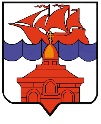 РОССИЙСКАЯ  ФЕДЕРАЦИЯКРАСНОЯРСКИЙ КРАЙТАЙМЫРСКИЙ ДОЛГАНО-НЕНЕЦКИЙ МУНИЦИПАЛЬНЫЙ РАЙОНАДМИНИСТРАЦИЯ СЕЛЬСКОГО ПОСЕЛЕНИЯ ХАТАНГА ПОСТАНОВЛЕНИЕОб отмене действия Постановления администрации сельского поселения Хатанга от 31.05.2018 г. № 069-П «О внесении изменений в Постановление администрации сельского поселения Хатанга от 15.04.2015 г. № 055-П «Об утверждении муниципальной программы сельского поселения Хатанга «Поселок-наш дом» на 2015-2017 годы» В целях приведения нормативных правовых актов администрации сельского поселения Хатанга в соответствие с действующим законодательством Российской Федерации,ПОСТАНОВЛЯЮ:Отменить действие Постановления администрации сельского поселения Хатанга от 31.05.2018 г. № 069-П «О внесении изменений в Постановление администрации сельского поселения Хатанга от 15.04.2015 г. №055-П «Об утверждении муниципальной программы сельского поселения Хатанга «Поселок-наш дом» на 2015-2017 годы»Опубликовать Постановление в Информационном бюллетене Хатангского сельского Совета депутатов и администрации сельского поселения Хатанга и на официальном сайте органов местного самоуправления сельского поселения Хатанга www.hatanga24.ru Постановление вступает в силу в день, следующий за днем его официального опубликования. Контроль за исполнением настоящего Постановления возложить на Скрипкина А. С. заместителя Главы сельского поселения Хатанга.Исполняющий обязанности Главы сельского поселения Хатанга			                                          А. И. Бетту 19.10.2018 г.№ 115 - П